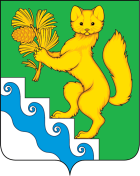 АДМИНИСТРАЦИЯ БОГУЧАНСКОГО РАЙОНАПОСТАНОВЛЕНИЕ29.03.2022                                 с. Богучаны                              №  221 -пО внесении изменений в муниципальную программу Богучанского района «Обеспечение доступным и комфортным жильем граждан Богучанского района», утверждённую постановлением администрации Богучанского района от 01.11.2013 № 1396-пВ соответствии со статьей 179 Бюджетного кодекса Российской Федерации, постановлением администрации Богучанского района от 17.07.13 № 849-п «Об утверждении Порядка принятия решений о разработке муниципальных программ Богучанского района, их формировании и реализации», статьями 7, 8, 47 Устава Богучанского района Красноярского края ПОСТАНОВЛЯЮ:1. Внести в постановление администрации Богучанского района от от 01.11.2013 № 1396-п «Об утверждении муниципальной программы района «Обеспечение доступным и комфортным жильем граждан Богучанского района» следующие изменения:1.1. В разделе 1 Паспорта муниципальной программы «Обеспечение доступным и комфортным жильем граждан Богучанского района», строку «Информация по ресурсному обеспечению программы, в том числе в разбивке по источникам финансирования по годам реализации программы», изложить в новой редакции:1.2. Абзац 36 раздела 3 «Приоритеты и цели социально-экономического развития в жилищной сфере, описание основных целей и задач программы, прогноз развития соответствующей сферы» муниципальной программы «Обеспечение доступным и комфортным жильем граждан Богучанского района», изложить в новой редакции: «В рамках реализации подпрограммы 3 «Обеспечение жильем работников отраслей бюджетной сферы на территории Богучанского района» ожидаются следующие результаты: Объём восстановления специализированного жилищного фонда (служебные жилые помещения) 899,5 кв. м. служебных жилых помещений в 2021 году – 774,0 кв. метров, в 2022 году – 125,5 кв. метров, в 2023 году -0 кв.м., в 2024 году -0 кв.м.»1.3. Абзац 39 раздела 3 «Приоритеты и цели социально-экономического развития в жилищной сфере, описание основных целей и задач программы, прогноз развития соответствующей сферы» муниципальной программы «Обеспечение доступным и комфортным жильем граждан Богучанского района», изложить в новой редакции: «В рамках реализации подпрограммы 5 «Приобретение жилых помещений работникам бюджетной сферы Богучанского района» ожидаются следующие результаты: будет приобретено для пополнения муниципального специализированного фонда с целью улучшения жилищных условий работникам бюджетной сферы Богучанского района в 2021 году - 3 жилых помещения, в 2022 году – 1 жилое помещение. Возмещены расходы на оплату стоимости найма (поднайма) жилых помещений) в среднем: в 2021 году – 9 работникам; в 2022 году – 8 работникам, в 2023 году – 8 работникам, в 2024 - 8 работникам.»1.4. В разделе 6 «Перечень подпрограмм с указанием сроков их реализации и ожидаемых результатов» муниципальной программы «Обеспечение доступным и комфортным жильем граждан Богучанского района», пункт 3 изложить в новой редакции:«Обеспечение жильем работников отраслей бюджетной сферы на территории Богучанского района» (приложение № 7).Ожидаемые результаты реализации мероприятий подпрограммы к 2024 году: 1)	Объём восстановления специализированного жилищного фонда (служебные жилые помещения) 899,5 кв. м. служебных жилых помещений  в 2021 году – 774,0 кв. метров, в 2022 году – 125,5 кв. метров, в 2023 году -0 кв.м., в 2024 году -0 кв.м.Реализация мероприятий подпрограммы позволит обеспечить сохранение квалифицированного кадрового состава на территории Богучанского района.»1.5. В разделе 6 «Перечень подпрограмм с указанием сроков их реализации и ожидаемых результатов» муниципальной программы «Обеспечение доступным и комфортным жильем граждан Богучанского района», пункт 5 изложить в новой редакции:«Приобретение жилых помещений работникам бюджетной сферы Богучанского района» (приложение № 9).Ожидаемые результаты реализации мероприятий подпрограммы к 2024 году:- приобретены жилые помещения, всего 4 ед.- Возмещены расходы на оплату стоимости найма (поднайма) жилых помещений) в среднем: в 2021 году – 9 работникам; в 2022 году – 8 работникам, в 2023 году – 8 работникам, в 2024 - 8 работникам.Доля работников бюджетной сферы, обеспеченных жильём, в общем количестве работников бюджетной сферы, нуждающихся в служебных жилых помещениях в муниципальном образовании Богучанский район, составит к 2021 году 12 %.Количество работников бюджетной сферы, получивших поддержку в виде возмещения расходов на оплату стоимости найма (поднайма) жилых помещений в 2022 году-8 чел., 2023 году -8 чел., 2024 году – 8 чел.» 1.6. В приложении 7 к муниципальной программе «Обеспечение доступным и комфортным жильем граждан Богучанского района» подпрограмма 3 «Обеспечение жильем работников отраслей бюджетной сферы на территории Богучанского района», в паспорте подпрограммы раздел «Показатели результативности» изложить в следующей редакции:1.7. В приложении 7 к муниципальной программе «Обеспечение доступным и комфортным жильем граждан Богучанского района»  подпрограмма 3 «Обеспечение жильем работников отраслей бюджетной сферы на территории Богучанского района», в паспорте подпрограммы  раздел «Объемы и источники финансирования  подпрограммы на период действия подпрограммы с указанием на источники финансирования по годам реализации подпрограммы» изложить в следующей редакции:  1.8. В приложении 7 к муниципальной программе «Обеспечение доступным и комфортным жильем граждан Богучанского района» подпрограмма 3 «Обеспечение жильем работников отраслей бюджетной сферы на территории Богучанского района», абзац 9 подраздела 2.1. «Постановка общерайонной проблемы и обоснование необходимости разработки подпрограммы» раздела 2 «Основные разделы подпрограммы» изложить в следующей редакции:«Исполнение мероприятий подпрограммы к 2024 году позволит провести капитальный ремонт 899,5 кв. метров служебных жилых помещений. Это позволит обеспечить сохранение квалифицированного кадрового состава на территории Богучанского района».1.9. В приложении 7 к муниципальной программе «Обеспечение доступным и комфортным жильем граждан Богучанского района» подпрограмма 3 «Обеспечение жильем работников отраслей бюджетной сферы на территории Богучанского района», подраздел 2.5. «Постановка общерайонной проблемы и обоснование необходимости разработки подпрограммы» раздела 2 «Основные разделы подпрограммы» изложить в следующей редакции:«По итогам реализации мероприятий подпрограммы 2021-2024 ожидаются следующие результаты: 1)	Объём восстановления специализированного жилищного фонда (служебные жилые помещения) 899,5 кв. м. служебных жилых помещений  в, в 2021 году – 774,0 кв. метров, в 2022 году – 125,5 кв. метров, в 2023 году -0 кв.м. в 2024 году-0 кв.м.Реализация мероприятий подпрограммы позволит обеспечить сохранение квалифицированного кадрового состава на территории Богучанского района.Реализация мероприятий подпрограммы не повлечёт за собой негативных экологических последствий.»1.10. В приложении 9 к муниципальной программе «Обеспечение доступным и комфортным жильем граждан Богучанского района»  подпрограмма 5 «Приобретение жилых помещений работникам бюджетной сферы Богучанского района, в паспорте подпрограммы  раздел «Показатели результативности» изложить в следующей редакции:1.12. В приложении 9 к муниципальной программе «Обеспечение доступным и комфортным жильем граждан Богучанского района»  подпрограмма 5 «Приобретение жилых помещений работникам бюджетной сферы Богучанского района, в паспорте подпрограммы  раздел «Объемы и источники финансирования  подпрограммы на период действия подпрограммы с указанием на источники финансирования по годам реализации подпрограммы» изложить в следующей редакции:1.13. В приложении 9 к муниципальной программе «Обеспечение доступным и комфортным жильем граждан Богучанского района» подпрограмма 5 «Приобретение жилых помещений работникам бюджетной сферы Богучанского района», в подпункт 2.5.2. подраздела 2.5. «Оценка социально-экономической эффективности» раздела 2 «Основные разделы подпрограммы» изложить в следующей редакции:«В результате реализации подпрограммы:Достигнуты следующие результаты реализации мероприятий подпрограммы:- приобретены жилые помещения, всего 4 ед.- Возмещены расходы на оплату стоимости найма (поднайма) жилых помещений) в среднем: в 2021 году – 9 работникам; в 2022 году – 8 работникам, в 2023 году – 8 работникам, в 2024 - 8 работникам»1.14. В приложении 9 к муниципальной программе «Обеспечение доступным и комфортным жильем граждан Богучанского района» подпрограмма 5 «Приобретение жилых помещений работникам бюджетной сферы Богучанского района», подпункт 2.5.3. подраздела 2.5. «Оценка социально-экономической эффективности» раздела 2 «Основные разделы подпрограммы» изложить в следующей редакции:«Доля работников бюджетной сферы, обеспеченных жильём, в общем количестве работников бюджетной сферы, нуждающихся в служебных жилых помещениях в муниципальном образовании Богучанский район, составит к 2021 году 12%.»1.15. Приложение № 1 к паспорту муниципальной программы "Обеспечение доступным и комфортным жильем граждан Богучанского района" изложить в новой редакции, приложение № 1 к настоящему постановлению.1.16. Приложение № 2 к муниципальной программе «Обеспечение доступным и комфортным жильем граждан Богучанского района» изложить в новой редакции, приложение № 2 к настоящему постановлению.1.17. Приложение № 3 к муниципальной программе «Обеспечение доступным и комфортным жильем граждан Богучанского района» изложить в новой редакции, приложение № 3 к настоящему постановлению.1.18. Приложение № 1 к подпрограмме «Обеспечение жильем работников отраслей бюджетной сферы на территории Богучанского района» муниципальной программы Богучанского района "Обеспечение доступным и комфортным жильем граждан Богучанского района" изложить в новой редакции, приложение № 4 к настоящему постановлению.1.19. Приложение № 2 к подпрограмме «Обеспечение жильем работников отраслей бюджетной сферы на территории Богучанского района» муниципальной программы Богучанского района «Обеспечение доступным и комфортным жильем граждан Богучанского района» изложить в новой редакции, приложение № 5 к настоящему постановлению.1.20. Приложение № 2 к подпрограмме Богучанского района «Приобретение жилых помещений работникам бюджетной сферы Богучанского района» муниципальной программы «Обеспечение доступным и комфортным жильем граждан Богучанского района» изложить в новой редакции, приложение № 6 к настоящему постановлению.2. Контроль за исполнением настоящего постановления на заместителя Главы  Богучанского района по экономике и планированию А.С. Арсеньеву.3. Постановление вступает в силу со дня, следующего за днём опубликования в Официальном вестнике Богучанского района.И.о. Главы Богучанского района						В.М. ЛюбимПриложение № 1 к постановлению Администраци Богучанского района от 29.03.2022 г. № 221-п Приложение № 1 
к паспорту муниципальной программы "Обеспечение доступным и комфортным жильем граждан  Богучанского района"Цели, целевые показатели, задачи, показатели результативности программы «Обеспечение доступным и комфортным жильем граждан  Богучанского района»№ п/пЦели,целевые показатели, задачи, показатели результативностиЕдиница  изме-рениявес показателяИсточник информации2021 год 2022 год2023 год2024 год№ п/пЦели,целевые показатели, задачи, показатели результативностиЕдиница  изме-рениявес показателяИсточник информации2021 год 2022 год2023 год2024 год1234567891.Цель программы1: Повышение доступности жилья и улучшение жилищных условий граждан, проживающих на территории Богучанского районаЦель программы1: Повышение доступности жилья и улучшение жилищных условий граждан, проживающих на территории Богучанского районаЦель программы1: Повышение доступности жилья и улучшение жилищных условий граждан, проживающих на территории Богучанского районаЦель программы1: Повышение доступности жилья и улучшение жилищных условий граждан, проживающих на территории Богучанского районаЦель программы1: Повышение доступности жилья и улучшение жилищных условий граждан, проживающих на территории Богучанского районаЦель программы1: Повышение доступности жилья и улучшение жилищных условий граждан, проживающих на территории Богучанского районаЦель программы1: Повышение доступности жилья и улучшение жилищных условий граждан, проживающих на территории Богучанского районаЦель программы1: Повышение доступности жилья и улучшение жилищных условий граждан, проживающих на территории Богучанского района1Целевой показатель :                                            удельный вес введенной площади жилых домов по отношению к общей площади жилищного фонда%ХКрасноярскстат1,50ххх2Целевой показатель :    Уровень доступности жилья для граждан Богучанского района, заявивших о необходимости улучшения жилищных условий            %ХВедомственная отчетностьх8080801.1.Задача 1    Расселение граждан из  аварийного жилого фонда  муниципальных образований Богучанского района.Расселение граждан из  аварийного жилого фонда  муниципальных образований Богучанского района.Расселение граждан из  аварийного жилого фонда  муниципальных образований Богучанского района.Расселение граждан из  аварийного жилого фонда  муниципальных образований Богучанского района.Расселение граждан из  аварийного жилого фонда  муниципальных образований Богучанского района.Расселение граждан из  аварийного жилого фонда  муниципальных образований Богучанского района.Расселение граждан из  аварийного жилого фонда  муниципальных образований Богучанского района.1.1.1.Подпрограмма 1«Переселение граждан из аварийного жилищного фонда в Богучанском районе»                 «Переселение граждан из аварийного жилищного фонда в Богучанском районе»                 «Переселение граждан из аварийного жилищного фонда в Богучанском районе»                 «Переселение граждан из аварийного жилищного фонда в Богучанском районе»                 «Переселение граждан из аварийного жилищного фонда в Богучанском районе»                 «Переселение граждан из аварийного жилищного фонда в Богучанском районе»                 «Переселение граждан из аварийного жилищного фонда в Богучанском районе»                 показатели1.1.1.1Доля ветхого и аварийного жилищного фонда в общем объеме жилищного фонда%0,00Красноярскстат0,000,000,000,001.1.1.2Доля аварийного жилищного фонда в общем объеме жилищного фонда%0,00Красноярскстат0,000,000,000,001.2.Задача 2    Обеспечение увеличения ввода жилья на территории Богучанского района.Обеспечение увеличения ввода жилья на территории Богучанского района.Обеспечение увеличения ввода жилья на территории Богучанского района.Обеспечение увеличения ввода жилья на территории Богучанского района.Обеспечение увеличения ввода жилья на территории Богучанского района.Обеспечение увеличения ввода жилья на территории Богучанского района.Обеспечение увеличения ввода жилья на территории Богучанского района.1.2.1Подпрограмма 2«Строительство объектов коммунальной и транспортной инфраструктуры в муниципальных образованиях Богучанского района с целью развития жилищного строительства»    «Строительство объектов коммунальной и транспортной инфраструктуры в муниципальных образованиях Богучанского района с целью развития жилищного строительства»    «Строительство объектов коммунальной и транспортной инфраструктуры в муниципальных образованиях Богучанского района с целью развития жилищного строительства»    «Строительство объектов коммунальной и транспортной инфраструктуры в муниципальных образованиях Богучанского района с целью развития жилищного строительства»    «Строительство объектов коммунальной и транспортной инфраструктуры в муниципальных образованиях Богучанского района с целью развития жилищного строительства»    «Строительство объектов коммунальной и транспортной инфраструктуры в муниципальных образованиях Богучанского района с целью развития жилищного строительства»    «Строительство объектов коммунальной и транспортной инфраструктуры в муниципальных образованиях Богучанского района с целью развития жилищного строительства»    показатели1.2.1.1Ввод общей  площади жилья за счет всех источников финансированиятыс.кв. метров0,00Красноярскстат0,000,000,000,001.3.Задача 3  Улучшение жилищных условий  работников отраслей бюджетной сферы и закрепление квалифицированных специалистов в муниципальных учреждениях Богучанского района.Улучшение жилищных условий  работников отраслей бюджетной сферы и закрепление квалифицированных специалистов в муниципальных учреждениях Богучанского района.Улучшение жилищных условий  работников отраслей бюджетной сферы и закрепление квалифицированных специалистов в муниципальных учреждениях Богучанского района.Улучшение жилищных условий  работников отраслей бюджетной сферы и закрепление квалифицированных специалистов в муниципальных учреждениях Богучанского района.Улучшение жилищных условий  работников отраслей бюджетной сферы и закрепление квалифицированных специалистов в муниципальных учреждениях Богучанского района.Улучшение жилищных условий  работников отраслей бюджетной сферы и закрепление квалифицированных специалистов в муниципальных учреждениях Богучанского района.Улучшение жилищных условий  работников отраслей бюджетной сферы и закрепление квалифицированных специалистов в муниципальных учреждениях Богучанского района.1.3.1Подпрограмма 3«Обеспечение жильем работников отраслей бюджетной сферы на территории Богучанского района»«Обеспечение жильем работников отраслей бюджетной сферы на территории Богучанского района»«Обеспечение жильем работников отраслей бюджетной сферы на территории Богучанского района»«Обеспечение жильем работников отраслей бюджетной сферы на территории Богучанского района»«Обеспечение жильем работников отраслей бюджетной сферы на территории Богучанского района»«Обеспечение жильем работников отраслей бюджетной сферы на территории Богучанского района»«Обеспечение жильем работников отраслей бюджетной сферы на территории Богучанского района»показатели1.3.1.1Объем восстановления специализированного жилищного фонда(служебные жилые помещения)кв.м0,20Ведомственная отчетность774,00125,500*0*1.4.Задача 4  Создание условий для застройки и благоустройства населенных пунктов Богучанского района района с целью повышения качества  условий проживания населения.Создание условий для застройки и благоустройства населенных пунктов Богучанского района района с целью повышения качества  условий проживания населения.Создание условий для застройки и благоустройства населенных пунктов Богучанского района района с целью повышения качества  условий проживания населения.Создание условий для застройки и благоустройства населенных пунктов Богучанского района района с целью повышения качества  условий проживания населения.Создание условий для застройки и благоустройства населенных пунктов Богучанского района района с целью повышения качества  условий проживания населения.Создание условий для застройки и благоустройства населенных пунктов Богучанского района района с целью повышения качества  условий проживания населения.Создание условий для застройки и благоустройства населенных пунктов Богучанского района района с целью повышения качества  условий проживания населения.1.4.1.Подпрограмма 4«Осуществление градостроительной деятельности в Богучанском районе»             «Осуществление градостроительной деятельности в Богучанском районе»             «Осуществление градостроительной деятельности в Богучанском районе»             «Осуществление градостроительной деятельности в Богучанском районе»             «Осуществление градостроительной деятельности в Богучанском районе»             «Осуществление градостроительной деятельности в Богучанском районе»             «Осуществление градостроительной деятельности в Богучанском районе»             показатели1.4.1.1Доля обеспеченности документами территориального планирования (генеральными планами, проектами планировки), отвечающим современным требованиям и планированию развития района. %0,00Ведомственная отчетность0,000,000,000,001.5.Задача 5Приобретение жилых помещений работникам бюджетной сферы Богучанского района и возмещение расходов на оплату стоимости найма (поднайма)жилых помещенийПриобретение жилых помещений работникам бюджетной сферы Богучанского района и возмещение расходов на оплату стоимости найма (поднайма)жилых помещенийПриобретение жилых помещений работникам бюджетной сферы Богучанского района и возмещение расходов на оплату стоимости найма (поднайма)жилых помещенийПриобретение жилых помещений работникам бюджетной сферы Богучанского района и возмещение расходов на оплату стоимости найма (поднайма)жилых помещенийПриобретение жилых помещений работникам бюджетной сферы Богучанского района и возмещение расходов на оплату стоимости найма (поднайма)жилых помещенийПриобретение жилых помещений работникам бюджетной сферы Богучанского района и возмещение расходов на оплату стоимости найма (поднайма)жилых помещенийПриобретение жилых помещений работникам бюджетной сферы Богучанского района и возмещение расходов на оплату стоимости найма (поднайма)жилых помещений1.5.1Подпрограмма 5«Приобретение жилых помещений работникам бюджетной сферы Богучанского района»«Приобретение жилых помещений работникам бюджетной сферы Богучанского района»«Приобретение жилых помещений работникам бюджетной сферы Богучанского района»«Приобретение жилых помещений работникам бюджетной сферы Богучанского района»«Приобретение жилых помещений работникам бюджетной сферы Богучанского района»«Приобретение жилых помещений работникам бюджетной сферы Богучанского района»«Приобретение жилых помещений работникам бюджетной сферы Богучанского района»показатели1.5.1.1Доля работников бюджетной сферы, обеспеченных жильем, в общем количестве работников бюджетной сферы, нуждающихся в служебных жилых помещениях в муниципальном образовании Богучанский район%0,80Ведомственная отчетность12,00ххх1.5.1.2.Количество работников бюджетной сферы, получивших поддержку в виде возмещения расходов на оплату стоимости найма (поднайма) жилых помещений                            чел.0,80Ведомственная отчетностьх888* целевые показатели будут установлены после предоставления субсидии по подпрограммеПриложение № 2 к постановлению Администрации Богучанского района от 29.03.2022 г.  № 221-пПриложение № 2
к муниципальной программе Богучанского района «Обеспечение доступным и комфортным жильем граждан Богучанского района»Распределение планируемых расходов за счет средств районного бюджета по мероприятиям и подпрограммам муниципальной программы "Обеспечение доступным и комфортным жильем граждан Богучанского района" Статус (муниципальная программа, подпрограмма)Наименование  программы, подпрограммыНаименование главного распределителя бюджетных средств (далее- ГРБС)ГРБСРасходы по годам (рубей)Расходы по годам (рубей)Расходы по годам (рубей)Расходы по годам (рубей)Расходы по годам (рубей)Статус (муниципальная программа, подпрограмма)Наименование  программы, подпрограммыНаименование главного распределителя бюджетных средств (далее- ГРБС)ГРБС2021 год 2022 год 2023 год2024 годИтого на  2021-2024 годыМуниципальная программа«Обеспечение доступным и комфортным жильем граждан  Богучанского района»всего расходные обязательства по программех6100338,402910000,00960000,00960000,0010930338,40Муниципальная программа«Обеспечение доступным и комфортным жильем граждан  Богучанского района»в том числе по ГРБС:хМуниципальная программа«Обеспечение доступным и комфортным жильем граждан  Богучанского района»в том числе по ГРБС - МКУ «Муниципальная служба Заказчика» 830655338,40500000,000,000,001155338,40Муниципальная программа«Обеспечение доступным и комфортным жильем граждан  Богучанского района»в том числе по ГРБС - Управление муниципальной собственностью Богучанского района 8635445000,002410000,00960000,00960000,009775000,00Подпрограмма 1«Переселение граждан из аварийного жилищного фонда в Богучанском районе»    всего расходные обязательства по подпрограммех0,000,000,000,000,00Подпрограмма 1«Переселение граждан из аварийного жилищного фонда в Богучанском районе»    в том числе по ГРБС:хПодпрограмма 1«Переселение граждан из аварийного жилищного фонда в Богучанском районе»    0,000,000,000,000,00Подпрограмма 2«Строительство объектов коммунальной и транспортной инфраструктуры в муниципальных образованиях Богучанского района с целью развития жилищного строительства»   всего расходные обязательства по подпрограммех0,000,000,000,000,00Подпрограмма 2«Строительство объектов коммунальной и транспортной инфраструктуры в муниципальных образованиях Богучанского района с целью развития жилищного строительства»   в том числе по ГРБС:х0,00Подпрограмма 2«Строительство объектов коммунальной и транспортной инфраструктуры в муниципальных образованиях Богучанского района с целью развития жилищного строительства»   в том числе по ГРБС - МКУ «Муниципальная служба Заказчика» 8300,000,000,000,000,00Подпрограмма 3«Обеспечение жильем работников отраслей бюджетной сферы на территории Богучанского района»     всего расходные обязательства по подпрограммех655338,40500000,000,000,001155338,40Подпрограмма 3«Обеспечение жильем работников отраслей бюджетной сферы на территории Богучанского района»     в том числе по ГРБС:хПодпрограмма 3«Обеспечение жильем работников отраслей бюджетной сферы на территории Богучанского района»     в том числе по ГРБС - Управление муниципальной собственностью Богучанского района 8630,000,000,000,000,00Подпрограмма 3«Обеспечение жильем работников отраслей бюджетной сферы на территории Богучанского района»     в том числе по ГРБС -МКУ «Муниципальная служба Заказчика»  830655338,40500000,000,000,001155338,40Подпрограмма 4«Осуществление градостроительной деятельности в Богучанском районе»всего расходные обязательства по подпрограммех0,000,000,000,000,00Подпрограмма 4«Осуществление градостроительной деятельности в Богучанском районе»в том числе по ГРБС:хПодпрограмма 4«Осуществление градостроительной деятельности в Богучанском районе»0,000,000,000,000,00Подпрограмма 5«Приобретение жилых помещений работникам бюджетной сферы Богучанского района»всего расходные обязательства по подпрограммех5445000,002410000,00960000,00960000,009775000,00Подпрограмма 5«Приобретение жилых помещений работникам бюджетной сферы Богучанского района»в том числе по ГРБС:хПодпрограмма 5«Приобретение жилых помещений работникам бюджетной сферы Богучанского района»в том числе по ГРБС - Управление муниципальной собственностью Богучанского района 8635445000,002410000,00960000,00960000,009775000,00Приложение № 3 к постановлению Администрации Богучанского района от 29.03.2022 г.  № 221-пПриложение № 3 
к муниципальной программе Богучанского района «Обеспечение доступным и комфортным жильем граждан Богучанского района»Ресурсное обеспечение и прогнозная оценка расходов на реализацию целей 
муниципальной  программы Богучанского района "Обеспечение доступным и комфортным жильем граждан Богучанского района" с учетом источников финансирования, в том числе по уровням бюджетной системыСтатус Наименование  муниципальной программы, муниципальной  подпрограммыИсточник финансированияСтатус Наименование  муниципальной программы, муниципальной  подпрограммыИсточник финансирования2021 год2022 год 2023 год2024 годИтого на  2021-2024 годыМуниципальная программа«Обеспечение доступным и комфортным жильем граждан  Богучанского района»Всего 6 100 338,40 2 910 000,00 960 000,00 960 000,00 10 930 338,40 Муниципальная программа«Обеспечение доступным и комфортным жильем граждан  Богучанского района»в том числе :Муниципальная программа«Обеспечение доступным и комфортным жильем граждан  Богучанского района»средства Фонда содействия реформированию жилищно-коммунального хозяйства0,00 0,00 0,00 0,00 0,00 Муниципальная программа«Обеспечение доступным и комфортным жильем граждан  Богучанского района»краевой бюджет0,00 0,00 0,00 0,00 0,00 Муниципальная программа«Обеспечение доступным и комфортным жильем граждан  Богучанского района»районный бюджет6 100 338,40 2 910 000,00 960 000,00 960 000,00 10 930 338,40 Подпрограмма 1«Переселение граждан из аварийного жилищного фонда в Богучанском районе»Всего 0,00 0,00 0,00 0,00 0,00 Подпрограмма 1«Переселение граждан из аварийного жилищного фонда в Богучанском районе»в том числе :Подпрограмма 1«Переселение граждан из аварийного жилищного фонда в Богучанском районе»средства Фонда содействия реформированию жилищно-коммунального хозяйства0,00 0,00 0,00 0,00 0,00 Подпрограмма 1«Переселение граждан из аварийного жилищного фонда в Богучанском районе»краевой бюджет0,00 0,00 0,00 0,00 0,00 Подпрограмма 1«Переселение граждан из аварийного жилищного фонда в Богучанском районе»районный бюджет0,00 0,00 0,00 0,00 0,00 Подпрограмма 2«Строительство объектов коммунальной и транспортной инфраструктуры в муниципальных образованиях Богучанского района с целью развития жилищного строительства»   Всего 0,00 0,00 0,00 0,00 0,00 Подпрограмма 2«Строительство объектов коммунальной и транспортной инфраструктуры в муниципальных образованиях Богучанского района с целью развития жилищного строительства»   в том числе :Подпрограмма 2«Строительство объектов коммунальной и транспортной инфраструктуры в муниципальных образованиях Богучанского района с целью развития жилищного строительства»   краевой бюджет0,00 0,00 0,00 0,00 0,00 Подпрограмма 2«Строительство объектов коммунальной и транспортной инфраструктуры в муниципальных образованиях Богучанского района с целью развития жилищного строительства»   районный бюджет0,00 0,00 0,00 0,00 0,00 Подпрограмма 3«Обеспечение жильем работников отраслей бюджетной сферы на территории Богучанского района»Всего 655 338,40 500 000,00 0,00 0,00 1 155 338,40 Подпрограмма 3«Обеспечение жильем работников отраслей бюджетной сферы на территории Богучанского района»в том числе :Подпрограмма 3«Обеспечение жильем работников отраслей бюджетной сферы на территории Богучанского района»краевой бюджет0,00 0,00 0,00 0,00 0,00 Подпрограмма 3«Обеспечение жильем работников отраслей бюджетной сферы на территории Богучанского района»районный бюджет655 338,40 500 000,00 0,00 0,00 1 155 338,40 Подпрограмма 4«Осуществление градостроительной деятельности в Богучанском районе»Всего 0,00 0,00 0,00 0,00 0,00 Подпрограмма 4«Осуществление градостроительной деятельности в Богучанском районе»в том числе :Подпрограмма 4«Осуществление градостроительной деятельности в Богучанском районе»краевой бюджет0,00 0,00 0,00 0,00 0,00 Подпрограмма 4«Осуществление градостроительной деятельности в Богучанском районе»районный бюджет0,00 0,00 0,00 0,00 0,00 Подпрограмма 5«Приобретение жилых помещений работникам бюджетной сферы Богучанского района»Всего 5 445 000,00 2 410 000,00 960 000,00 960 000,00 9 775 000,00 Подпрограмма 5«Приобретение жилых помещений работникам бюджетной сферы Богучанского района»в том числе :Подпрограмма 5«Приобретение жилых помещений работникам бюджетной сферы Богучанского района»краевой бюджет0,00 0,00 0,00 0,00 0,00 Подпрограмма 5«Приобретение жилых помещений работникам бюджетной сферы Богучанского района»районный бюджет5 445 000,002 410 000,00960 000,00960 000,009 775 000,00 Приложение № 4 к постановлению Администрации Богучанского района от 29.03.2022 г.  № 221-пПриложение № 1 
к подпрограмме  «Обеспечение жильем работников отраслей бюджетной сферы на территории Богучанского района» муниципальной программы Богучанского района "Обеспечение доступным и комфортным жильем граждан Богучанского района"Перечень показателей результативности подпрограммы "Обеспечение жильем работников отраслей бюджетной сферы на территории Богучанского района"    № п/пЦели, задачи, показатели результативностиЕдиница  измеренияИсточник информации2021 год2022 год2023 год2024 год12345678Цель подпрограммы 1: улучшение жилищных условий работников отраслей бюджетной сферы и закрепление квалифицированных специалистов в муниципальных учреждениях Богучанского района.Цель подпрограммы 1: улучшение жилищных условий работников отраслей бюджетной сферы и закрепление квалифицированных специалистов в муниципальных учреждениях Богучанского района.Цель подпрограммы 1: улучшение жилищных условий работников отраслей бюджетной сферы и закрепление квалифицированных специалистов в муниципальных учреждениях Богучанского района.Цель подпрограммы 1: улучшение жилищных условий работников отраслей бюджетной сферы и закрепление квалифицированных специалистов в муниципальных учреждениях Богучанского района.Цель подпрограммы 1: улучшение жилищных условий работников отраслей бюджетной сферы и закрепление квалифицированных специалистов в муниципальных учреждениях Богучанского района.Цель подпрограммы 1: улучшение жилищных условий работников отраслей бюджетной сферы и закрепление квалифицированных специалистов в муниципальных учреждениях Богучанского района.Цель подпрограммы 1: улучшение жилищных условий работников отраслей бюджетной сферы и закрепление квалифицированных специалистов в муниципальных учреждениях Богучанского района.Задача подпрограммы: строительство и (или) ремонт многоквартирных домов, формирование фонда служебных жилых помещений для предоставления работникам отраслей бюджетной сферы.Задача подпрограммы: строительство и (или) ремонт многоквартирных домов, формирование фонда служебных жилых помещений для предоставления работникам отраслей бюджетной сферы.Задача подпрограммы: строительство и (или) ремонт многоквартирных домов, формирование фонда служебных жилых помещений для предоставления работникам отраслей бюджетной сферы.Задача подпрограммы: строительство и (или) ремонт многоквартирных домов, формирование фонда служебных жилых помещений для предоставления работникам отраслей бюджетной сферы.Задача подпрограммы: строительство и (или) ремонт многоквартирных домов, формирование фонда служебных жилых помещений для предоставления работникам отраслей бюджетной сферы.Задача подпрограммы: строительство и (или) ремонт многоквартирных домов, формирование фонда служебных жилых помещений для предоставления работникам отраслей бюджетной сферы.Задача подпрограммы: строительство и (или) ремонт многоквартирных домов, формирование фонда служебных жилых помещений для предоставления работникам отраслей бюджетной сферы.2.Объём восстановления специализированного жилищного фонда (служебные жилые помещения)м2ведомственная отчетность774,00125,500Приложение № 5 к постановлению Администрации Богучанского района от 29.03.2022 г.  № 221-пПриложение № 2
к подпрограмме 3 Богучанского района «Обеспечение жильем работников отраслей бюджетной сферы на территории Богучанского района» муниципальной программы Богучанского района «Обеспечение доступным и комфортным жильем граждан Богучанского района»Перечень мероприятий подпрограммы " Обеспечение жильем работников отраслей бюджетной сферы на территории Богучанского района" с указанием объема средств на их реализацию и ожидаемых результатов№Наименование  программы, подпрограммыНаименование ГРБСКод бюджетной классификацииКод бюджетной классификацииКод бюджетной классификацииОжидаемый результат от реализации подпрограммного мероприятия
 (в натуральном выражении)№Наименование  программы, подпрограммыНаименование ГРБСГРБСРзПрЦСР2021 год2022 год2023 год2024 годИтого на 2021-2024 годыОжидаемый результат от реализации подпрограммного мероприятия
 (в натуральном выражении)Цель подпрограммы 1 – улучшение жилищных условий работников отраслей бюджетной сферы и закрепление квалифицированных специалистов в муниципальных учреждениях Богучанского района.Цель подпрограммы 1 – улучшение жилищных условий работников отраслей бюджетной сферы и закрепление квалифицированных специалистов в муниципальных учреждениях Богучанского района.Цель подпрограммы 1 – улучшение жилищных условий работников отраслей бюджетной сферы и закрепление квалифицированных специалистов в муниципальных учреждениях Богучанского района.Цель подпрограммы 1 – улучшение жилищных условий работников отраслей бюджетной сферы и закрепление квалифицированных специалистов в муниципальных учреждениях Богучанского района.Цель подпрограммы 1 – улучшение жилищных условий работников отраслей бюджетной сферы и закрепление квалифицированных специалистов в муниципальных учреждениях Богучанского района.Цель подпрограммы 1 – улучшение жилищных условий работников отраслей бюджетной сферы и закрепление квалифицированных специалистов в муниципальных учреждениях Богучанского района.Цель подпрограммы 1 – улучшение жилищных условий работников отраслей бюджетной сферы и закрепление квалифицированных специалистов в муниципальных учреждениях Богучанского района.Цель подпрограммы 1 – улучшение жилищных условий работников отраслей бюджетной сферы и закрепление квалифицированных специалистов в муниципальных учреждениях Богучанского района.Цель подпрограммы 1 – улучшение жилищных условий работников отраслей бюджетной сферы и закрепление квалифицированных специалистов в муниципальных учреждениях Богучанского района.Цель подпрограммы 1 – улучшение жилищных условий работников отраслей бюджетной сферы и закрепление квалифицированных специалистов в муниципальных учреждениях Богучанского района.Цель подпрограммы 1 – улучшение жилищных условий работников отраслей бюджетной сферы и закрепление квалифицированных специалистов в муниципальных учреждениях Богучанского района.Цель подпрограммы 1 – улучшение жилищных условий работников отраслей бюджетной сферы и закрепление квалифицированных специалистов в муниципальных учреждениях Богучанского района.1Задача 1. Строительство и (или) ремонт многоквартирных домов, формирование фонда служебных жилых помещений для предоставления работникам отраслей бюджетной сферы.Задача 1. Строительство и (или) ремонт многоквартирных домов, формирование фонда служебных жилых помещений для предоставления работникам отраслей бюджетной сферы.Задача 1. Строительство и (или) ремонт многоквартирных домов, формирование фонда служебных жилых помещений для предоставления работникам отраслей бюджетной сферы.Задача 1. Строительство и (или) ремонт многоквартирных домов, формирование фонда служебных жилых помещений для предоставления работникам отраслей бюджетной сферы.Задача 1. Строительство и (или) ремонт многоквартирных домов, формирование фонда служебных жилых помещений для предоставления работникам отраслей бюджетной сферы.Задача 1. Строительство и (или) ремонт многоквартирных домов, формирование фонда служебных жилых помещений для предоставления работникам отраслей бюджетной сферы.Задача 1. Строительство и (или) ремонт многоквартирных домов, формирование фонда служебных жилых помещений для предоставления работникам отраслей бюджетной сферы.Задача 1. Строительство и (или) ремонт многоквартирных домов, формирование фонда служебных жилых помещений для предоставления работникам отраслей бюджетной сферы.Задача 1. Строительство и (или) ремонт многоквартирных домов, формирование фонда служебных жилых помещений для предоставления работникам отраслей бюджетной сферы.Задача 1. Строительство и (или) ремонт многоквартирных домов, формирование фонда служебных жилых помещений для предоставления работникам отраслей бюджетной сферы.Задача 1. Строительство и (или) ремонт многоквартирных домов, формирование фонда служебных жилых помещений для предоставления работникам отраслей бюджетной сферы.1.1.Капитальный ремонт служебных жилых помещенийМКУ «Муниципальная служба Заказчика»83005011030080000655338,40500000,000,000,001155338,40Объём восстановления специализированного жилищного фонда (служебные жилые помещения) 899,5 кв. м. служебных жилых помещений  в 2021 году – 774,0 кв. метров, в 2022 году – 125,5 кв. метров, в 2023 году -0 кв.м., в 2024 году -0 кв.м.Итого  по задаче 1655338,40500000,000,000,001155338,40Итого по подпрограмме655338,40500000,000,000,001155338,40в том числе:краевой юджет0,000,000,000,000,00районный бюджет655338,40500000,000,000,001155338,40Приложение № 6 к постановлению Администрации Богучанского района от 29.03.2022 г.  № 221-пПриложение № 2
к подпрограмме 5 Богучанского района «Приобретение жилых помещений работникам бюджетной сферы Богучанского района» муниципальной программы «Обеспечение доступным и комфортным жильем граждан Богучанского района»Перечень мероприятий подпрограммы "Приобретение жилых помещений работникам бюджетной сферы Богучанского района" с указанием объема средств на их реализацию и ожидаемых результатов№Наименование  программы, подпрограммыНаименование ГРБСКод бюджетной классификацииКод бюджетной классификацииКод бюджетной классификацииОжидаемый результат от реализации подпрограммного мероприятия
 (в натуральном выражении)№Наименование  программы, подпрограммыНаименование ГРБСГРБСРзПрЦСР2021 год2022 год2023 год2024 годИтого на 2021-2024 годыОжидаемый результат от реализации подпрограммного мероприятия
 (в натуральном выражении)Цель подпрограммы 1 – стабилизация кадровой ситуации в учреждениях системы общего образования, здравоохранения, культуры Богучанского районаЦель подпрограммы 1 – стабилизация кадровой ситуации в учреждениях системы общего образования, здравоохранения, культуры Богучанского районаЦель подпрограммы 1 – стабилизация кадровой ситуации в учреждениях системы общего образования, здравоохранения, культуры Богучанского районаЦель подпрограммы 1 – стабилизация кадровой ситуации в учреждениях системы общего образования, здравоохранения, культуры Богучанского районаЦель подпрограммы 1 – стабилизация кадровой ситуации в учреждениях системы общего образования, здравоохранения, культуры Богучанского районаЦель подпрограммы 1 – стабилизация кадровой ситуации в учреждениях системы общего образования, здравоохранения, культуры Богучанского районаЦель подпрограммы 1 – стабилизация кадровой ситуации в учреждениях системы общего образования, здравоохранения, культуры Богучанского районаЦель подпрограммы 1 – стабилизация кадровой ситуации в учреждениях системы общего образования, здравоохранения, культуры Богучанского районаЦель подпрограммы 1 – стабилизация кадровой ситуации в учреждениях системы общего образования, здравоохранения, культуры Богучанского районаЦель подпрограммы 1 – стабилизация кадровой ситуации в учреждениях системы общего образования, здравоохранения, культуры Богучанского районаЦель подпрограммы 1 – стабилизация кадровой ситуации в учреждениях системы общего образования, здравоохранения, культуры Богучанского районаЦель подпрограммы 1 – стабилизация кадровой ситуации в учреждениях системы общего образования, здравоохранения, культуры Богучанского района1Задача 1. Приобретение жилых помещений работникам бюджетной сферы Богучанского района или возмещение расходов на оплату стоимости найма (поднайма) жилых помещенийЗадача 1. Приобретение жилых помещений работникам бюджетной сферы Богучанского района или возмещение расходов на оплату стоимости найма (поднайма) жилых помещенийЗадача 1. Приобретение жилых помещений работникам бюджетной сферы Богучанского района или возмещение расходов на оплату стоимости найма (поднайма) жилых помещенийЗадача 1. Приобретение жилых помещений работникам бюджетной сферы Богучанского района или возмещение расходов на оплату стоимости найма (поднайма) жилых помещенийЗадача 1. Приобретение жилых помещений работникам бюджетной сферы Богучанского района или возмещение расходов на оплату стоимости найма (поднайма) жилых помещенийЗадача 1. Приобретение жилых помещений работникам бюджетной сферы Богучанского района или возмещение расходов на оплату стоимости найма (поднайма) жилых помещенийЗадача 1. Приобретение жилых помещений работникам бюджетной сферы Богучанского района или возмещение расходов на оплату стоимости найма (поднайма) жилых помещенийЗадача 1. Приобретение жилых помещений работникам бюджетной сферы Богучанского района или возмещение расходов на оплату стоимости найма (поднайма) жилых помещенийЗадача 1. Приобретение жилых помещений работникам бюджетной сферы Богучанского района или возмещение расходов на оплату стоимости найма (поднайма) жилых помещенийЗадача 1. Приобретение жилых помещений работникам бюджетной сферы Богучанского района или возмещение расходов на оплату стоимости найма (поднайма) жилых помещенийЗадача 1. Приобретение жилых помещений работникам бюджетной сферы Богучанского района или возмещение расходов на оплату стоимости найма (поднайма) жилых помещений1.1.Приобретение жилых помещений для пополнения муниципального специализированного фонда с целью улучшения жилищных условий работникам бюджетной сферы Богучанского района Управление муниципальной собственностью Богучанского района863050110500800004475000,001450000,000,000,005925000,00Приобретение жилых помещений, всего 4 ед.1.2.Возмещение расходов на оплату стоимости найма (поднайма) жилых помещенийУправление муниципальной собственностью Богучанского района86305011050080000970000,00960000,00960000,00960000,003850000,00Возмещены расходы на оплату стоимости найма (поднайма) жилых помещений) в среднем: в 2021 году – 9 работникам; в 2022 году – 8 работникам, в 2023 году – 8 работникам, в 2024 - 8 работникамИтого  по задаче 15445000,002410000,00960000,00960000,009775000,00Итого по подпрограмме5445000,002410000,00960000,00960000,009775000,00в том числе:краевой юджет0,000,000,000,000,00районный бюджет5445000,002410000,00960000,00960000,009775000,00